Телевизионный анонс на сентябрьМосква, 25.08.2017Не пропустите новинки российского кино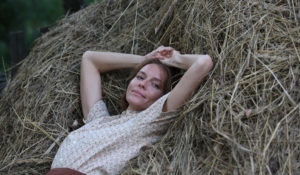 Телеканал «НАШЕ НОВОЕ КИНО» в сентябре покажет яркие работы российских режиссеров последнего десятилетия. Вас ждут новые амплуа Петра Федорова, Ивана Охлобыстина, Анны Чиповской, Константина Лавроненко и других известных и любимых актеров.Также смотрите:по пятницам в 19:30 – комедии: «Выкрутасы», «Дублер», «Выпускной», «Корпоратив», «Остров везения».Контакты:Пресс-служба ООО «ТПО Ред Медиа»Вероника СмольниковаТел.: +7 (495) 777-49-94 доб. 733Тел. моб.: +7 (988) 386-16-52E-mail: smolnikovavv@red-media.ruБольше новостей на наших страницах в ВК, ОК и Telegram.Информация о телеканале:НАШЕ НОВОЕ КИНО. Телеканал современного российского кино всех жанров. Самые заметные отечественные фильмы последних лет, а также новинки кинопроката. Любимые актеры и режиссеры, истории, которые никого не оставят равнодушным. Производится компанией «Ред Медиа». www.nastroykino.ruРЕД МЕДИА. Ведущая российская телевизионная компания по производству и дистрибуции тематических телеканалов для кабельного и спутникового вещания. Входит в состав «Газпром-Медиа Холдинга». Компания представляет дистрибуцию 39 тематических телеканалов форматов SD и HD, включая 18 телеканалов собственного производства. Телеканалы «Ред Медиа» являются лауреатами международных и российских премий, вещают в 980 городах на территории 43 стран мира и обеспечивают потребности зрительской аудитории во всех основных телевизионных жанрах: кино, спорт, развлечения, познание, музыка, стиль жизни, хобби, детские. www.red-media.ru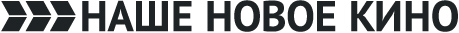 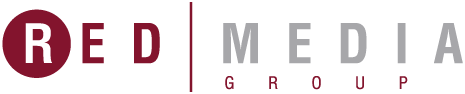 7 сентября в 19:30 — «Иерей-сан. Исповедь самурая»Главный герой – Такуро Накамура, в крещении отец Николай – священник японской православной церкви, в прошлом профессиональный спортсмен, а в настоящем – родной брат главы одного из влиятельных кланов якудза. Однажды он не смог пройти мимо насилия и защитил обычную девушку, вступив в схватку с людьми из враждебной брату группировки. Война кланов якудза неизбежна. Став заложником криминальных «разборок», священник подвергается смертельной опасности и его отправляют служить в российское село Глубокое, раздираемое внутренними конфликтами. Это место крайне интересно Андрею Нелюбину для земельных махинаций, и он готов пойти на все, чтобы жители покинули родные земли. Отец Николай объединяет сельчан вокруг полуразрушенной церкви. Восстанавливая храм, они возродили мир между собой и приняли вызов. Началась уже совсем другая война…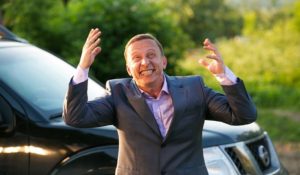 Производство: 2015  г. РоссияРежиссер: Егор БарановВ ролях: Кэри-Хироюки Тагава, Пётр Фёдоров, Иван Охлобыстин14 сентября в 19:30 — «Чистое искусство»«Ты живешь свою жизнь, думаешь про завтра и не знаешь, что кто-то чужой уже влез в твою жизнь и все в ней зачеркнул…» Саша – известный фотограф. Она молода и красива. Неожиданно ее счастливая жизнь рушится. Она становится свидетелем загадочного убийства и тут же оказывается вовлеченной в криминальную аферу, связанную с живописью и большими деньгами. Теперь кажется, что весь мир против нее – за ней охотятся и хотят убить. Пытаясь понять, что с ней происходит, Саша не готова сдаваться. Движимая стремлением разгадать тайну, она начинает свое расследование…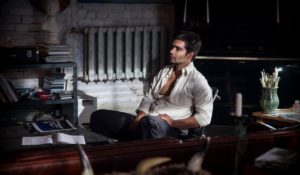 Производство: 2016  г. РоссияРежиссер: Ренат ДавлетьяровВ ролях: Анна Чиповская, Пётр Фёдоров, Константин Юшкевич19 сентября в 19:30 — «Возвращение»В жизни двух братьев неожиданно возникает отец, знакомый им только по фотографии десятилетней давности. Появление странного, чужого для них человека переворачивает их жизнь, когда отец вырывает ребят из привычного существования в тихом родном городе и привозит на заброшенный остров…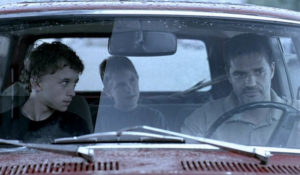 Производство: 2003 г. РоссияРежиссер: Андрей ЗвягинцевВ ролях: Константин Лавроненко, Владимир Гарин, Иван Добронравов26 сентября в 19:30 — «Мафия: Игра на выживание»Москва. Далекое будущее. Карточная игра МАФИЯ стала самым популярным в мире телешоу. Одиннадцать человек соберутся за столом, чтобы выяснить – кто из них Мирный Житель, а кто безжалостная МАФИЯ. На глазах всего мира готовится коктейль из эмоций и чувств: хитрости, страха, лжи, ненависти, презрения, боли, гордости, страсти, любви и смерти. Ведь выигравший в схватке получит огромный денежный приз, а проигравший просто умрет...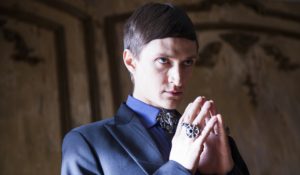 Производство: 2015 г. РоссияРежиссер: Сарик АндреасянВ ролях: Виктор Вержбицкий, Вениамин Смехов, Юрий Чурсин28 сентября в 19:30 — «Любовь без правил»В городе Зареченске жены часто отказывали мужьям. Когда же проблема накрыла и мэра города, Сергей Николаевич не стал терпеть и начал действовать. С родственником жены, местным олигархом, они решают перепрофилировать построенный на противоположном берегу реки санаторий в «Оздоровительный центр». Для чего бизнесмен приглашает из столицы специально обученный «медицинский персонал». И вот уже на другую сторону реки пришвартовывается катер с симпатичными, молодыми и очень профессиональными «медсестрами» и «санитарками». Вооружившись биноклями зареченские жены придирчиво рассматривают конкуренток. А что-же мужья? Надев парадные костюмы и галстуки они садятся в лодки и через несколько минут оказываются на другом берегу, среди молодых, красивых, покладистых и совсем не стервозных девушек. Другие правила или наоборот, любовь без правил?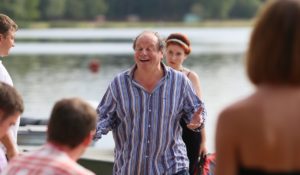 Производство: 2016  г. РоссияРежиссер: Дмитрий АстраханВ ролях: Виктор Васильев, Анна Горшкова, Олег Васильков